Coletivo de Apoio à Maternidade SoloRelatório Mensalde Ações e Atividade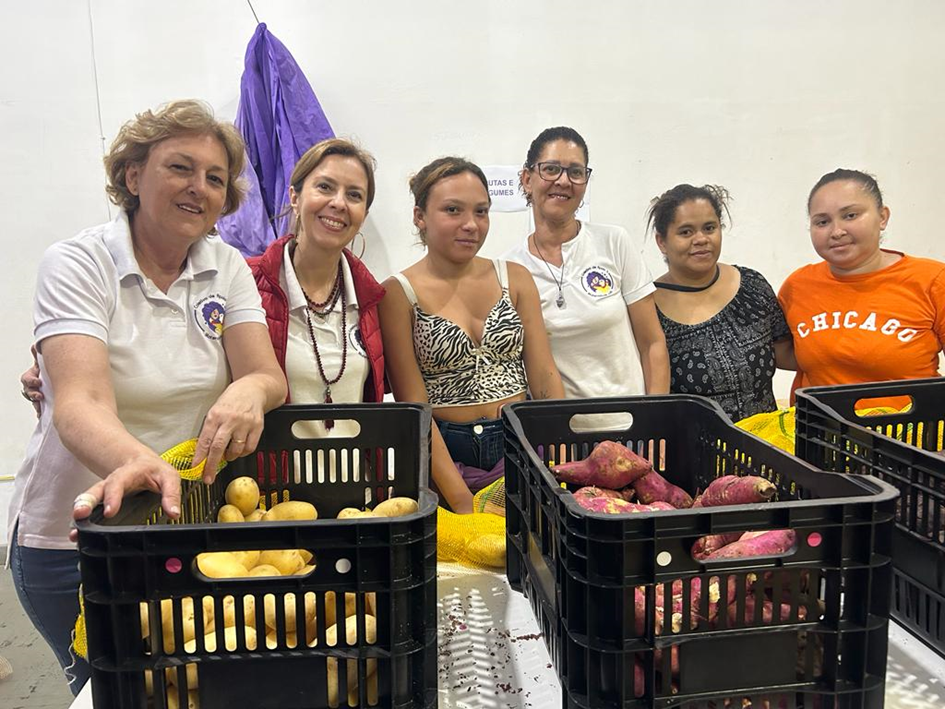 Outubro de 2.023 Diretora Presidente: Thais CassapianDiretora Administrativa:  	Yeda BrazI – Destaque do mês: dia das criançasComo se sabe, em outubro comemora-se o Dia das Crianças – e, mais uma vez, o Coletivo fez o que sabe fazer de melhor: tratar com carinho as pessoas que estão junto de nós.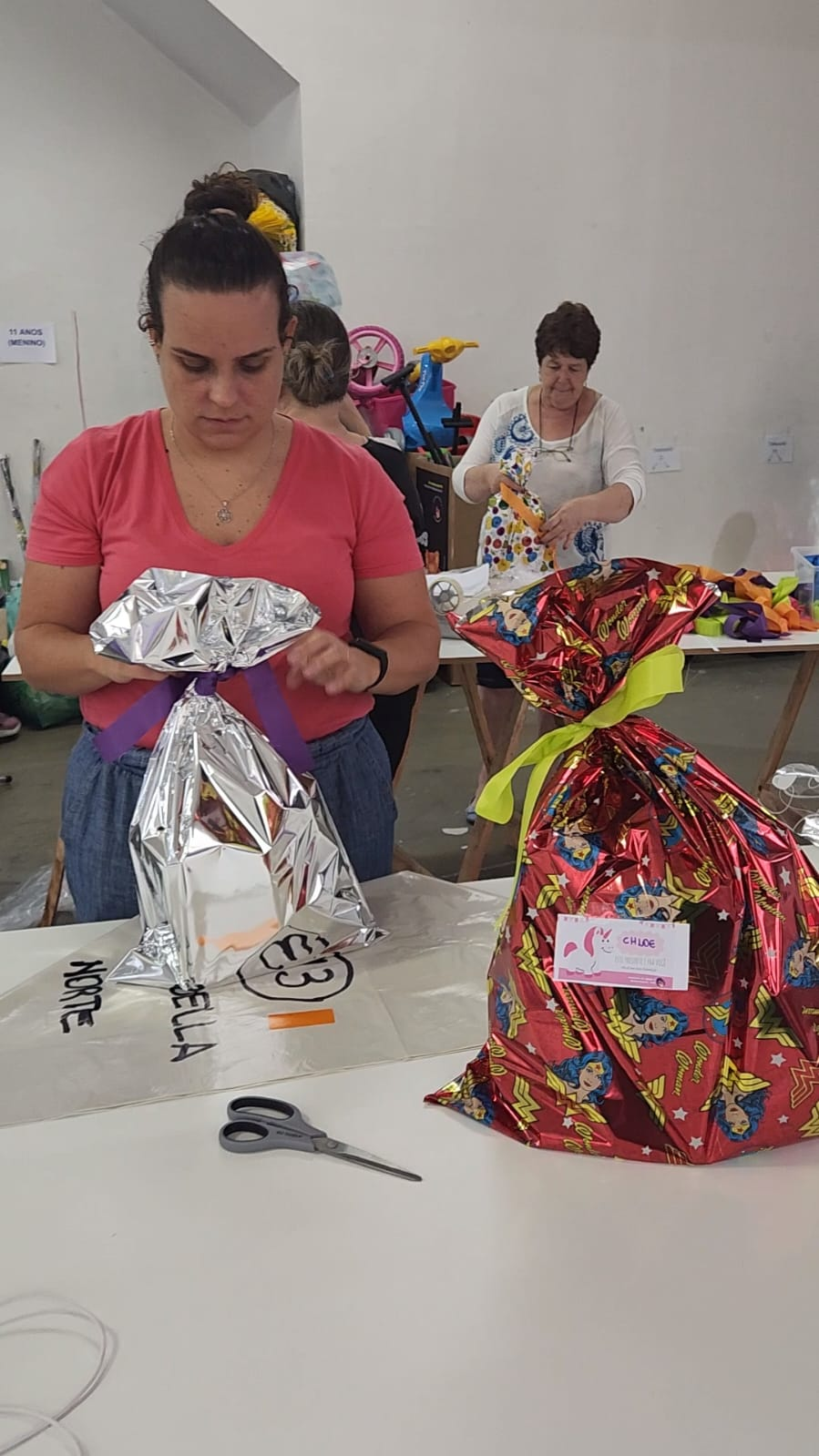 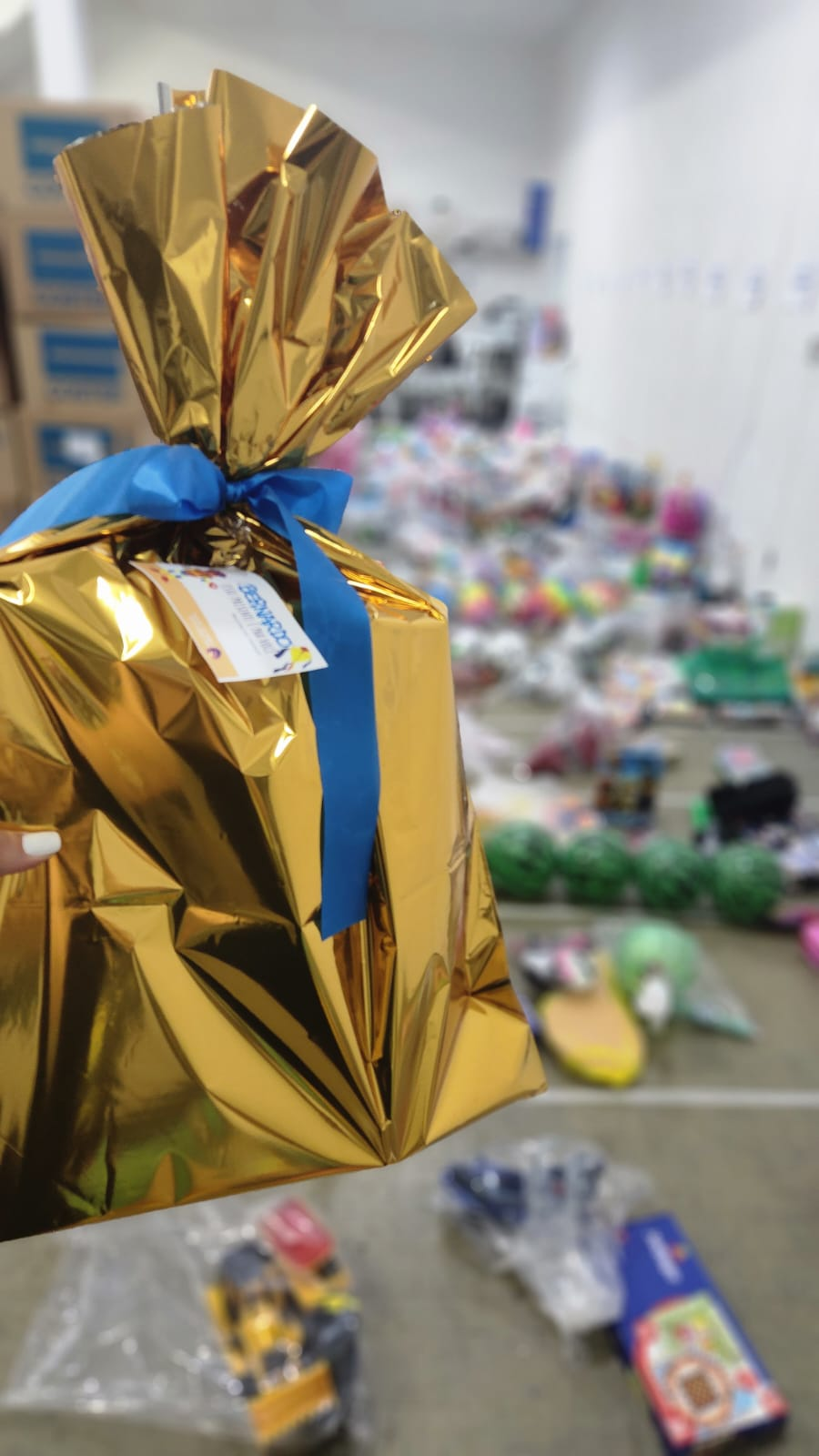 Foi o que fizemos: e todas, absolutamente todas, as mais de 500 crianças por nós assistidas receberam brinquedos com a entrega do mês. Compartilhamos, assim, apoio e afeto. 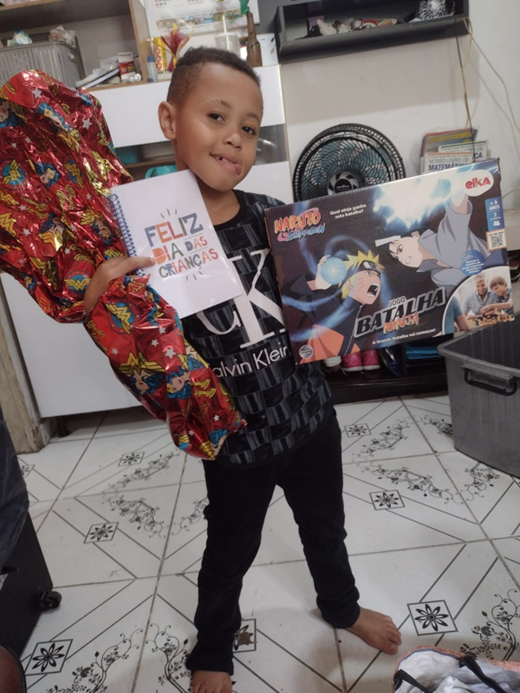 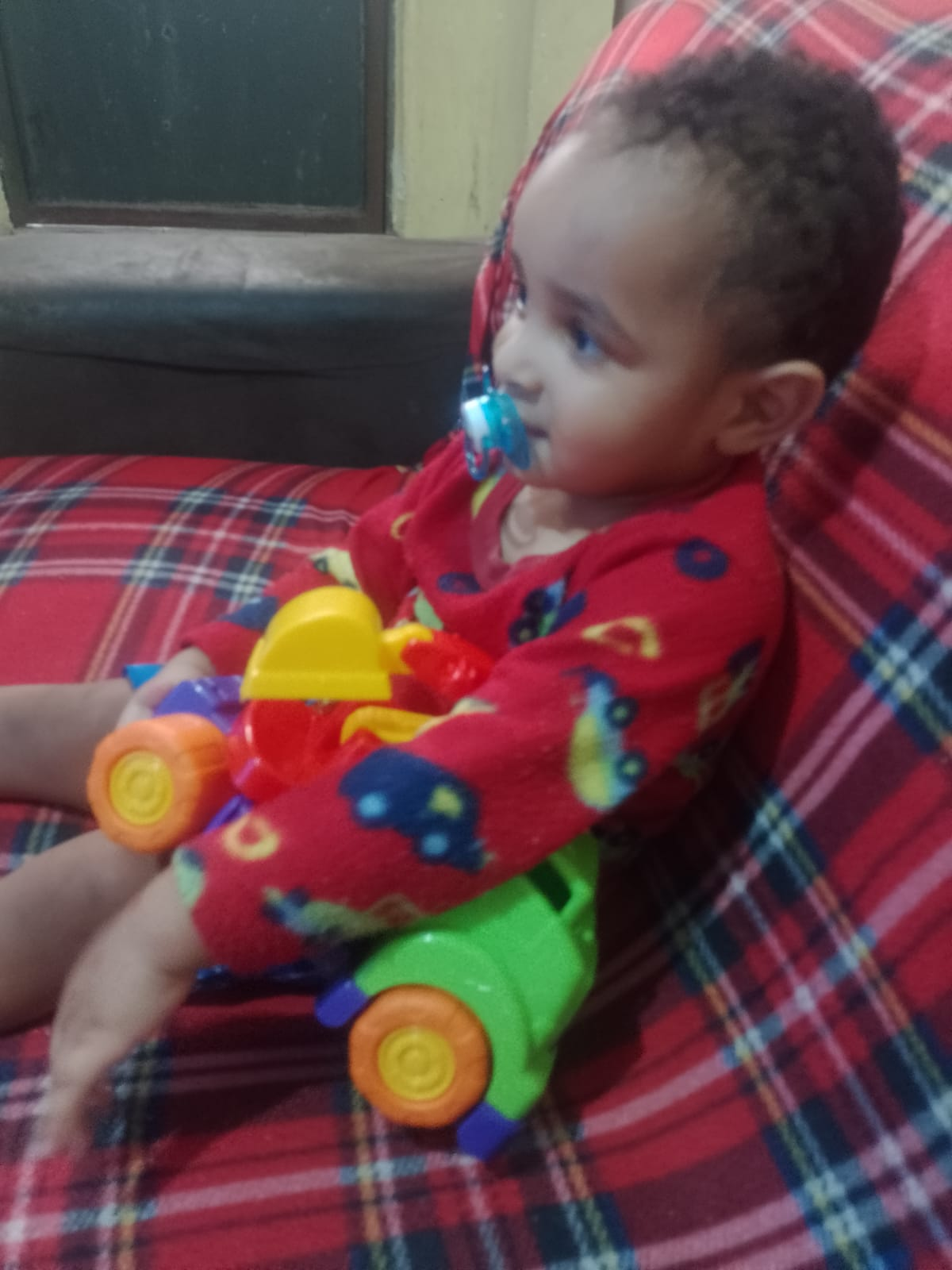 E por falar em crianças, observamos que o nosso curso de reforço escolar para crianças entre 7 e 10 anos de idade seguiu firme em outubro, com o atendimento a seis crianças (cujas mães, como dito no relatório anterior, não precisam ser necessariamente assistidas por outros programas do Coletivo).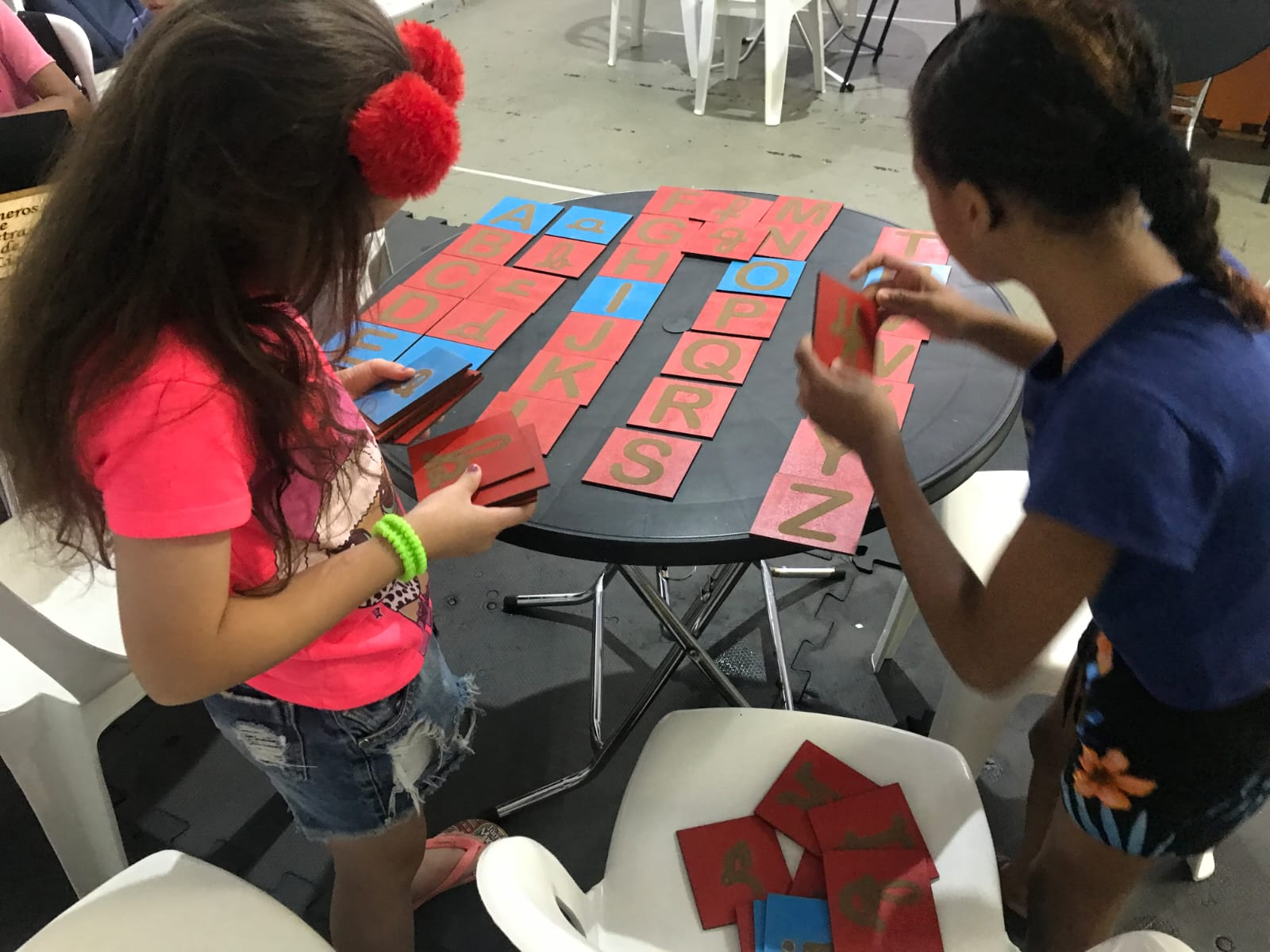 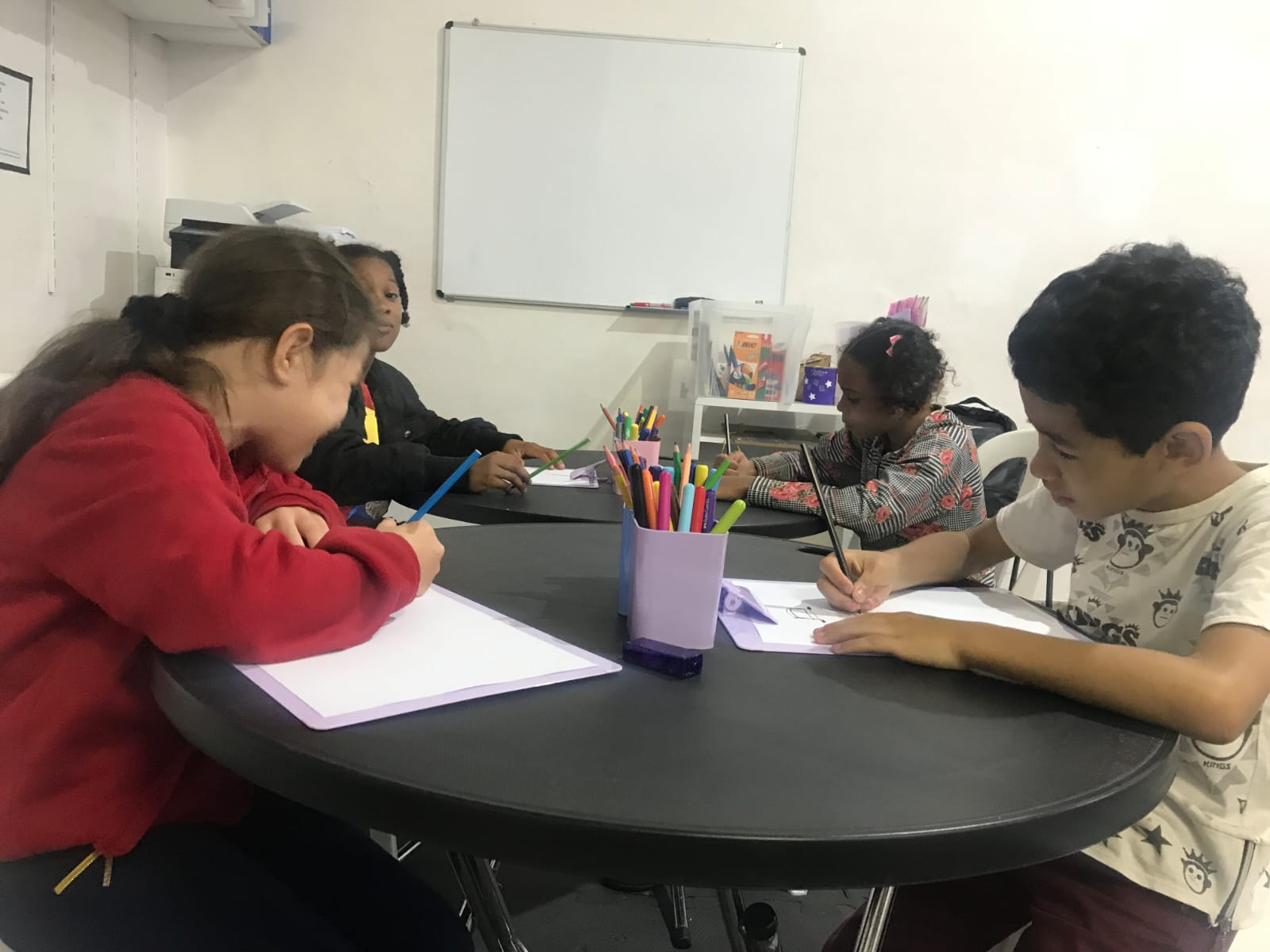 Isso tudo aconteceu sem prejuízo das outras atividades do Coletivo: a distribuição de nossos kits de higiene, vestuário e de alimentação a mais de 200 famílias lideradas por mães solo, impactando, só sob o aspecto da segurança alimentar, a vida de mais de 750 pessoas (200 mulheres e 550 bebês e crianças).II – Distribuição de mais de 3 toneladas de alimentos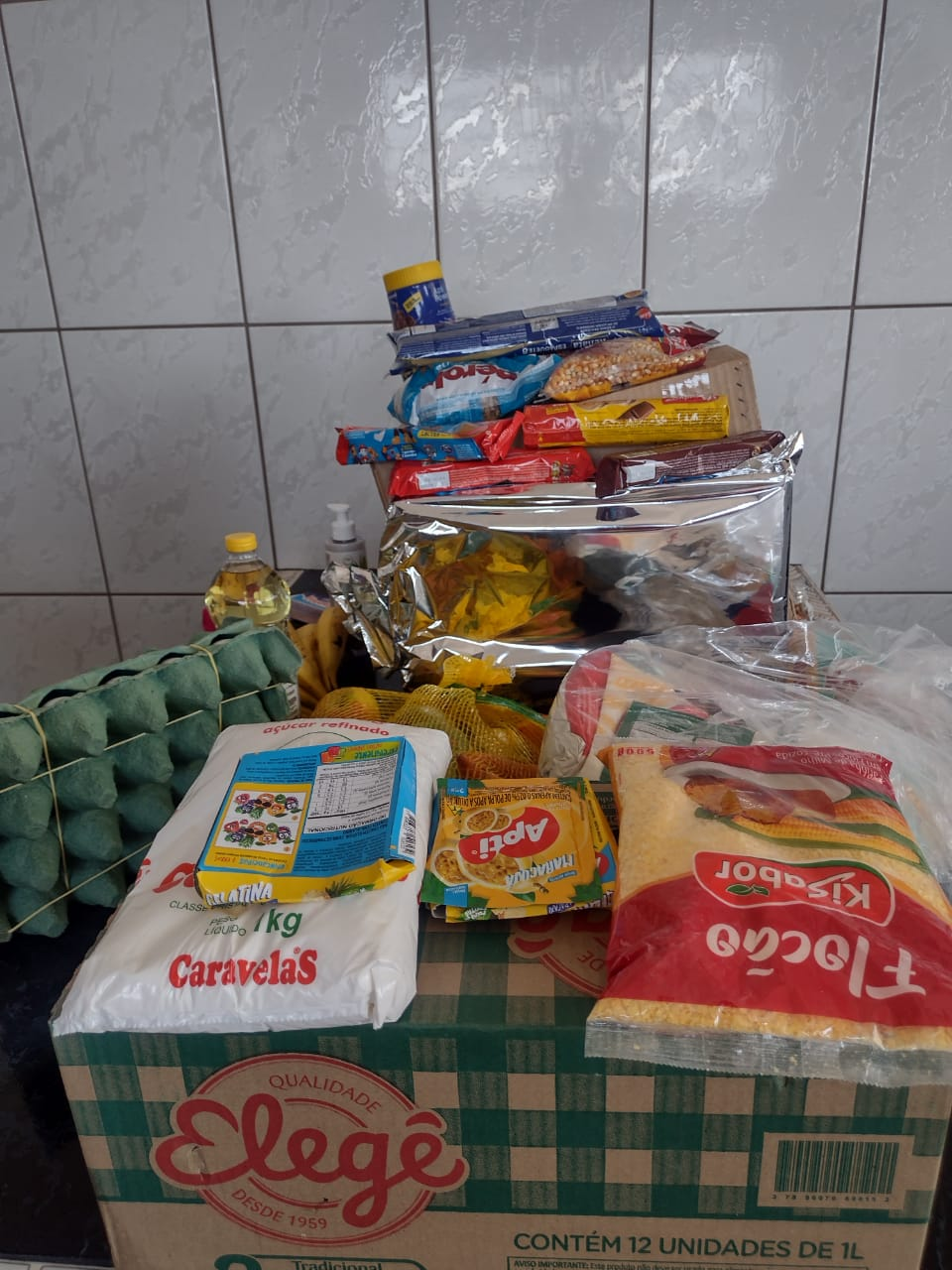 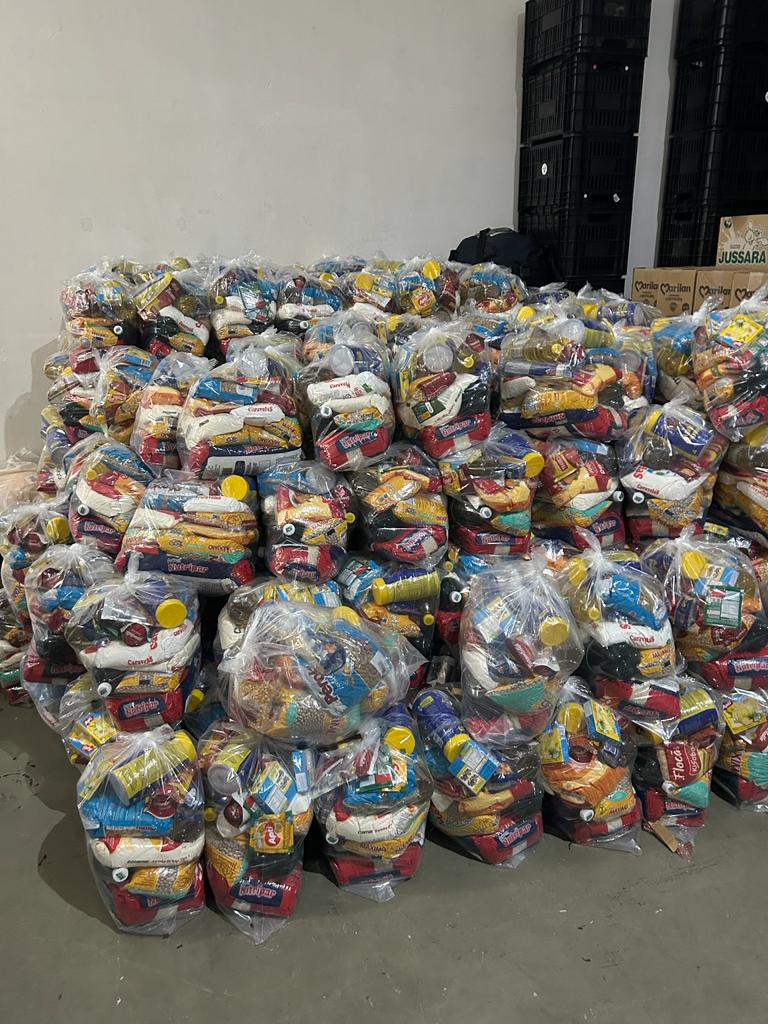 1 – Kits de alimentação (210)Por família:                                                  	Total:12 litros de leite integral                          2.520 litros de leite integral5 quilos de arroz                                          	mais de 1 tonelada de arroz	1 quilo de feijão                                 	      	210 quilos de feijão1 quilo de açúcar                                         	210 quilos de açúcar1 litro de óleo                                              	210 litros de óleo500 g de macarrão tipo espaguete                       105 kg de macarrão tipo espaguete  500 g de macarrão tipo parafuso                 	105 kg de macarrão tipo parafuso1 quilo de farinha de trigo                            	210 quilos de farinha de trigo2 sachês de molho de tomate                      	420 sachês de molho de tomate500 g de milho para pipoca                         	105 kg de milho de pipoca500 g de achocolatado                                	105 kg de achocolatado500 g de flocão de milho                             	105 kg de flocão de milho2 sachês de suco em pó                              	420 sachês de suco em pó2 caixas de gelatina em pó                          	420 caixas de gelatina em pó 2 litros de refrigerante                                 	420 litros de refrigerante250 g de sal                                                	52,5 kg de sal1 pacote de goiabada                                  	210 pacotes de goiabada 1 bandeja com 20 ovos                                        210 bandejas com 4.200 ovos 1 pacote de biscoito salgado                               210 pacotes de biscoitos salgados 1 pacote de biscoito doce                                    210 pacotes de biscoitos doces2 pacotes de biscoitos recheados                        420 pacotes de biscoitos recheados2 – Kit hortifruti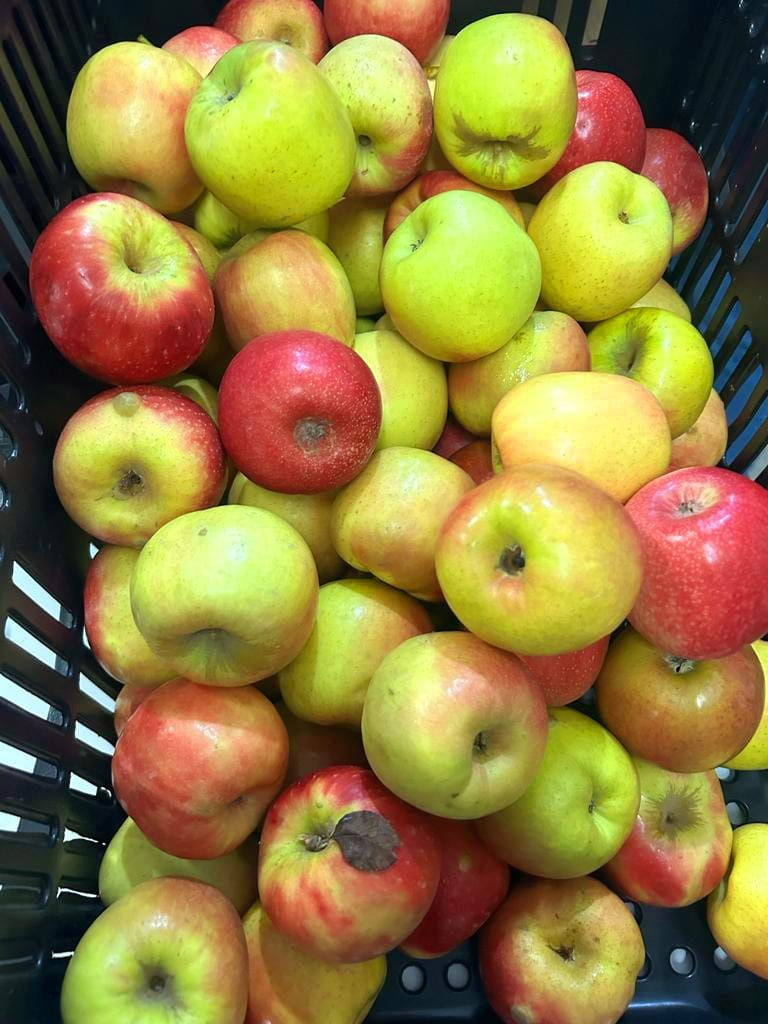 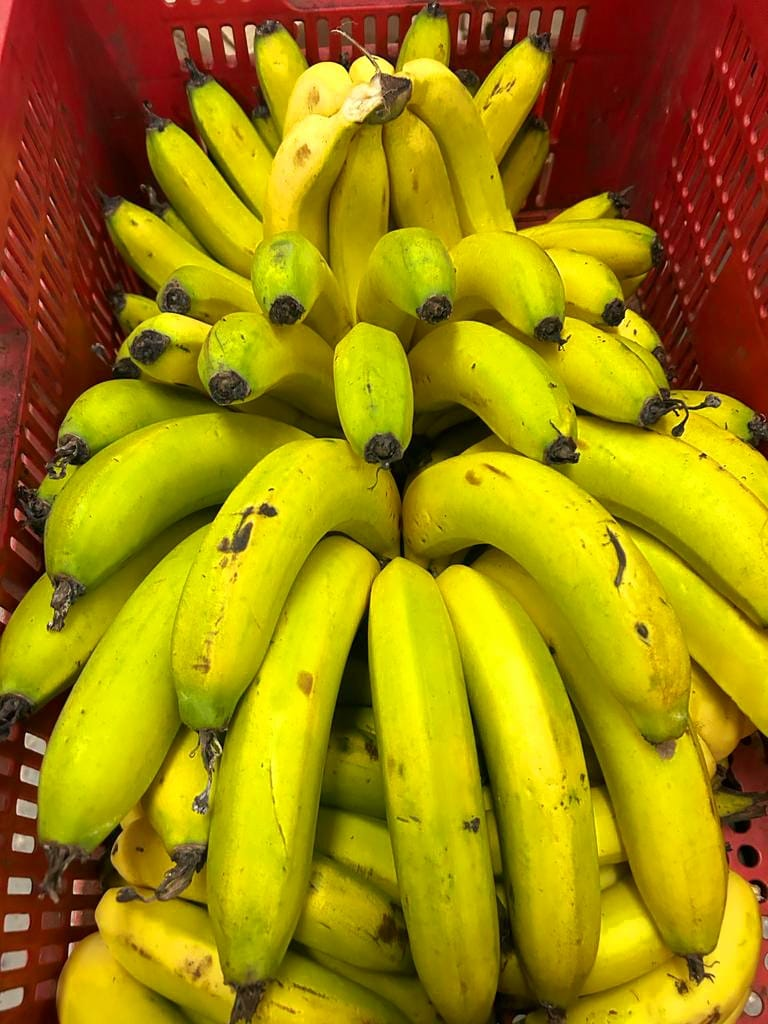 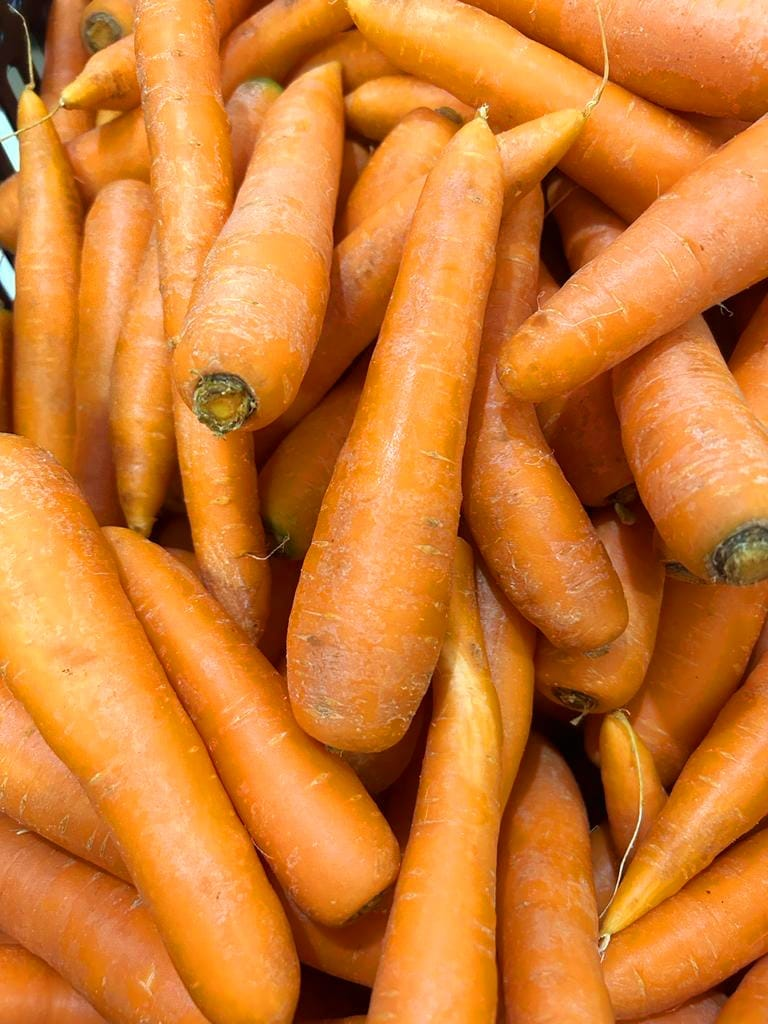 Por família:                                                  	Total:10 bananas                                                 	2.100 bananas1 kg de laranja                                             	210 kg de laranja700 g de maçã                                            	147 kg de maçã1 kg de batata doce                                     	210 kg de batata doce750 g de beterraba                                      	157,5 kg de beterraba900 g de cenoura                                        	189 kg de cenoura800 g de chuchu                                          	168 kg de chuchu1,25 kg de batata                                                 262,5 kg de batata3 – Kit Higiene Pessoal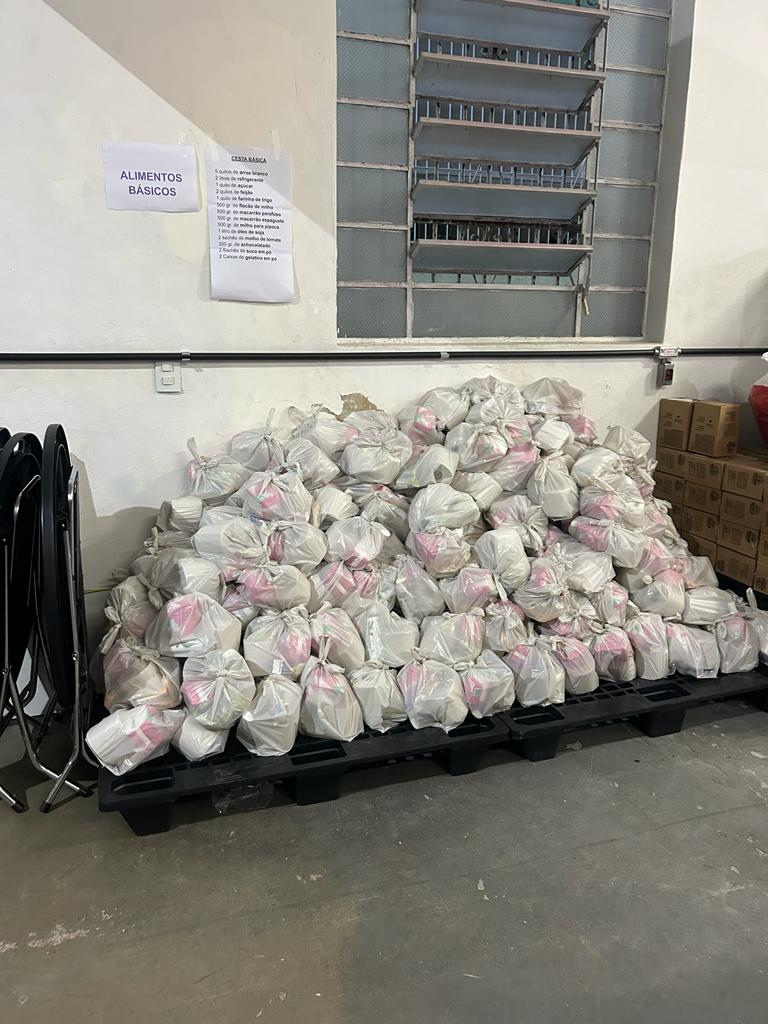 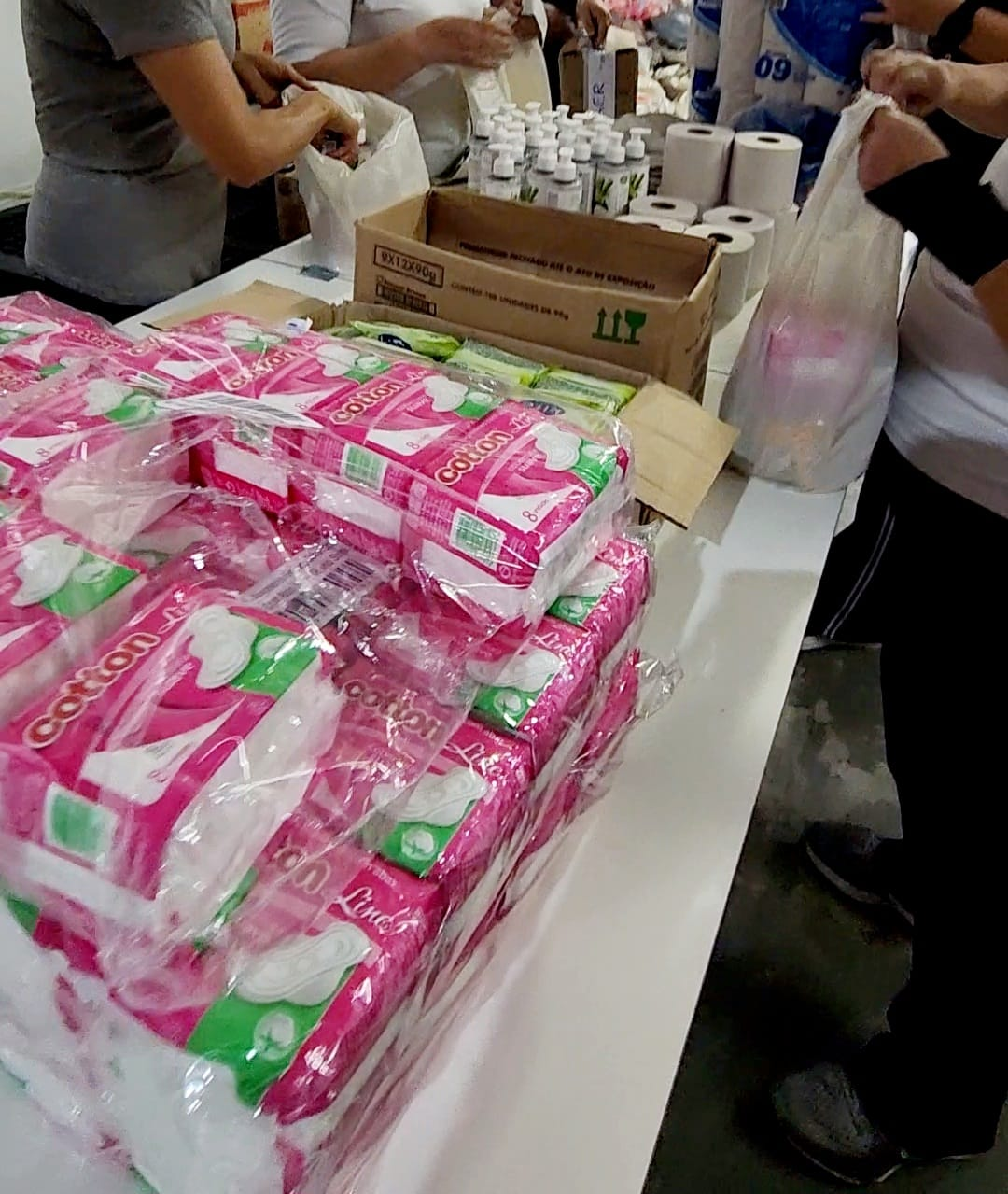 Individual:                                                    	Total:4 rolos de papel higiênico                            	840 rolos de papel higiênico1 shampoo                                                  	210 shampoos1 condicionador                                           	210 condicionadores1 pasta de dentes                                        	210 pastas de dentes3 sabonetes                                                	630 sabonetes1 pacote de absorventes                             	210 pacotes de absorventesIII – Transformar é preciso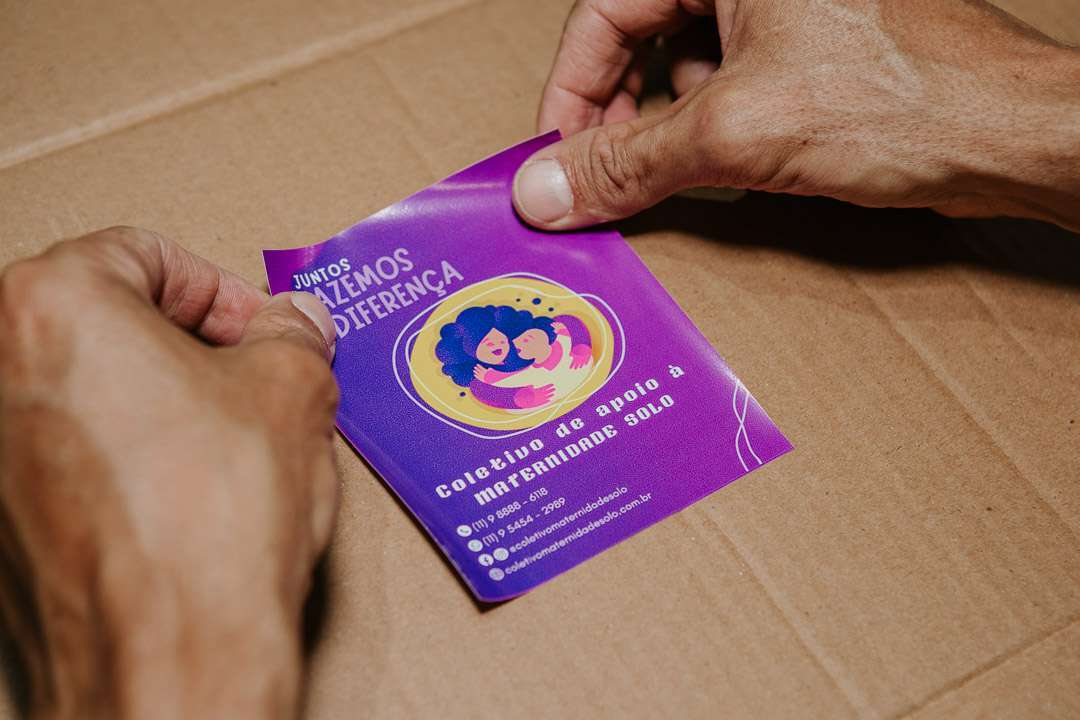 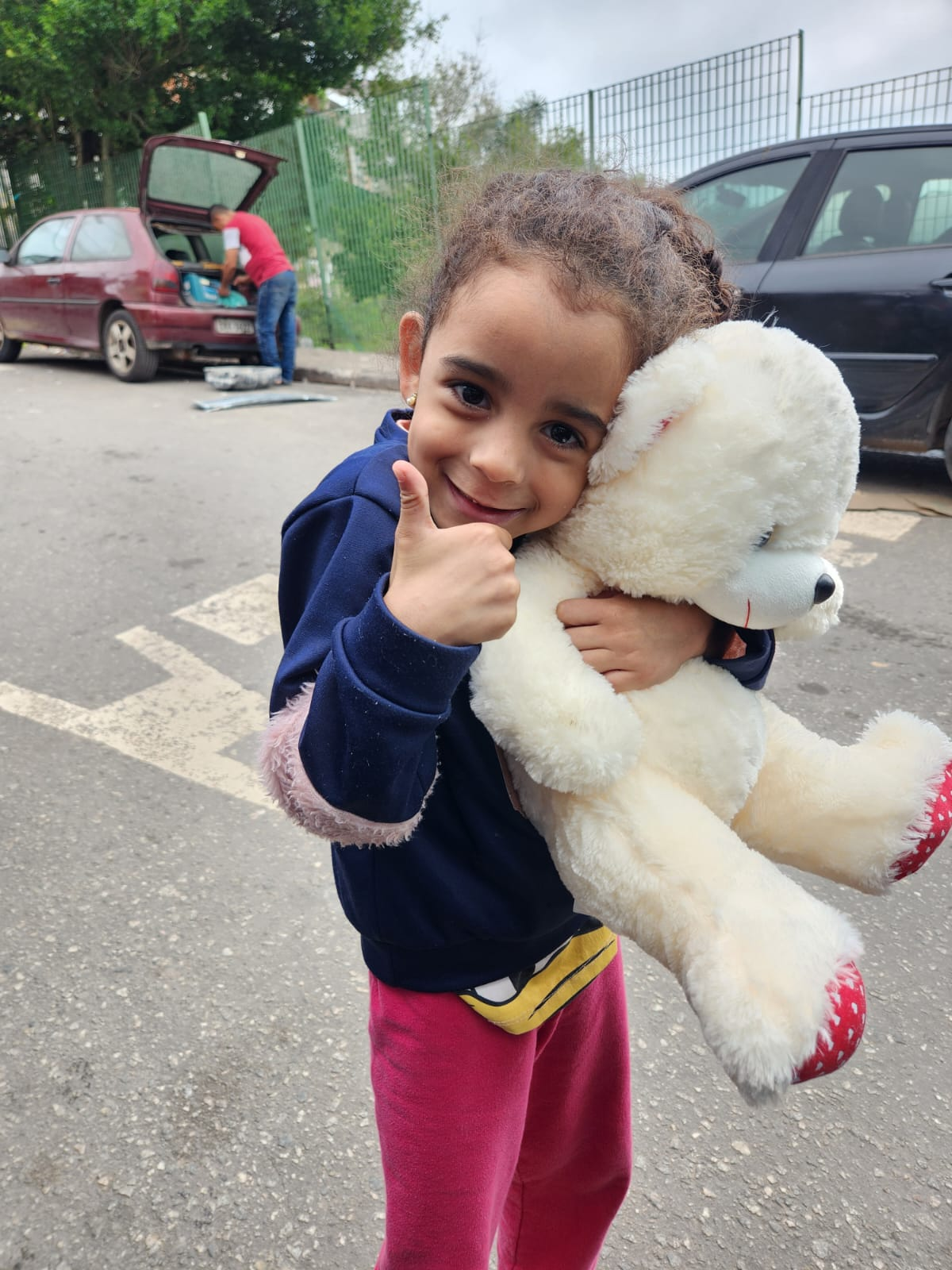 Nossa luta pelo bem nunca foi tão intensa. E a cada dia que passa, mais aumenta a nossa certeza de que continuaremos a transformar não só a vida de cada uma das 800 pessoas assistidas pelo Coletivo – mas, em especial, a de que cada voluntária e voluntário que, à sua maneira, foi capaz de compartilhar conosco sua dedicação e amor.Thais Cassapian                               	Yeda Braz